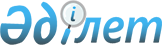 Бәйдібек аудандық мәслихатының 2011 жылғы 20 желтоқсандағы № 51/297 "2012-2014 жылдарға арналған аудандық бюджет туралы" шешіміне өзгерістер енгізу туралы
					
			Күшін жойған
			
			
		
					Оңтүстік Қазақстан облысы Бәйдібек аудандық мәслихатының 2012 жылғы 10 қаңтардағы N 52/306 шешімі. Оңтүстік Қазақстан облысы Бәйдібек ауданының Әділет басқармасында 2012 жылғы 25 қаңтарда N 14-5-124 тіркелді. Қолданылу мерзімінің аяқталуына байланысты шешімнің күші жойылды - (Оңтүстік Қазақстан облысы Бәйдібек аудандық мәслихатының 2013 жылғы 4 ақпандағы № 7 хатымен)      Ескерту. Қолданылу мерзімінің аяқталуына байланысты шешімнің күші жойылды - (Оңтүстік Қазақстан облысы Бәйдібек аудандық мәслихатының 04.02.2013 № 7 хатымен).

      2008 жылғы 4 желтоқсандағы Қазақстан Республикасының Бюджет кодексінің 109-бабының 5 тармағына, Қазақстан Республикасының 2001 жылғы 23 қаңтардағы "Қазақстан Республикасындағы жергілікті мемлекеттік басқару және өзін-өзі басқару туралы" Заңының 6-бабы 1 тармағының 1) тармақшасына және Оңтүстік Қазақстан облыстық мәслихатының 2011 жылғы 27 желтоқсандағы № 48/469-IV "2012-2014 жылдарға арналған облыстық бюджет туралы" Оңтүстік Қазақстан облыстық мәслихатының 2011 жылғы 7 желтоқсандағы № 47/450-IV шешіміне өзгерістер мен толықтырулар енгізу туралы" Нормативтік құқықтық актілерді мемлекеттік тіркеу тізілімінде № 2067 тіркелген шешіміне сәйкес, Бәйдібек аудандық мәслихаты ШЕШТІ:



      1. "2012-2014 жылдарға арналған аудандық бюджет туралы" Бәйдібек аудандық мәслихатының 2011 жылғы 20 желтоқсандағы № 51/297 (Нормативтік құқықтық актілерді мемлекеттік тіркеу тізілімінде 14-5-122 нөмірімен тіркелген) шешіміне мынадай өзгерістер енгізілсін:



      1 тармақ жаңа редакцияда жазылсын:

      «1. Бәйдібек ауданының 2012-2014 жылдарға арналған бюджеті 1, 2 және 3 қосымшаларға сәйкес, оның ішінде 2012 жылға мынадай көлемде бекiтілсін:

      1) кірістер - 5 881 437 мың теңге, оның ішінде:

      салықтық түсімдер - 291 357 мың теңге;

      салықтық емес түсімдер - 7 615 мың теңге;

      негізгі капиталды сатудан түсетін түсімдер - 4 734 мың теңге;

      трансферттер түсімі - 5 577 731 мың теңге;

      2) шығындар - 5 881 437 мың теңге;

      3) таза бюджеттік кредиттеу – 43 375 мың теңге:

      бюджеттік кредиттер – 48 540 мың теңге;

      бюджеттік кредиттерді өтеу - 5 165 мың теңге;

      4) қаржы активтерімен операциялар бойынша сальдо - 0 мың теңге;

      қаржы активтерін сатып алу - 0 мың теңге;

      мемлекеттің қаржы активтерін сатудан түсетін түсімдер - 0 мың теңге;

      5) бюджет тапшылығы (профициті) – - 43 375 мың теңге;

      6) бюджет тапшылығын қаржыландыру (профицитін пайдалану) – 43 375 мың теңге, оның ішінде:

      қарыздар түсімі - 48 540 мың теңге;

      қарыздарды өтеу - 5 165 мың теңге;

      бюджет қаражатының пайдаланылатын қалдықтары - 0 мың теңге.».



      Көрсетілген шешімнің 1, 2, 3, 4 және 6 қосымшалары осы шешімнің 1-5 қосымшаларына сәйкес жаңа редакцияда жазылсын.



      2. Осы шешім 2012 жылдың 1 қаңтарынан бастап қолданысқа енгізіледі.      Бәйдібек аудандық

      мәслихат сессиясының төрайымы:             А.Құлымбет      Бәйдібек аудандық мәслихат

      хатшысының міндетін уақытша атқарушы:      О.Мыңғышев

Бәйдібек аудандық мәслихаттың

2012 жылғы 10 қаңтардағы

№ 52/306 шешіміне 1-қосымшаБәйдібек аудандық мәслихаттың

2011 жылғы 20 желтоқсандағы

№ 51/297 шешіміне 1-қосымша       2012 жылға арналған аудан бюджеті      

Бәйдібек аудандық мәслихаттың

2012 жылғы 10 қаңтардағы

№ 52/306 шешіміне 2-қосымшаБәйдібек аудандық мәслихаттың

2011 жылғы 20 желтоқсандағы

№ 51/297 шешіміне 2-қосымша       2013 жылға арналған аудан бюджеті      

Бәйдібек аудандық мәслихаттың

2012 жылғы 10 қаңтардағы

№ 52/306 шешіміне 3-қосымшаБәйдібек аудандық мәслихаттың

2011 жылғы 20 желтоқсандағы

№ 51/297 шешіміне 3-қосымша       2014 жылға арналған аудан бюджеті      

Бәйдібек аудандық мәслихаттың

2012 жылғы 10 қаңтардағы

№ 52/306 шешіміне 4-қосымшаБәйдібек аудандық мәслихаттың

2011 жылғы 20 желтоқсандағы

№ 51/297 шешіміне 4-қосымша       Бюджеттік инвестициялық жобаларды (бағдарламаларды) бюджеттік бағдарламалар бөлінісінде 2012 жылға арналған аудандық бюджеттік даму бағдарламаларының тізбесі      

Бәйдібек аудандық мәслихаттың

2012 жылғы 10 қаңтардағы

№ 52/306 шешіміне 5-қосымшаБәйдібек аудандық мәслихаттың

2011 жылғы 20 желтоқсандағы

№ 51/297 шешіміне 6-қосымша       2012 жылға арналған аудандық бюджетте ауылдық (селолық) поселкелік бюджеттік бағдарламаларының тізбесі      
					© 2012. Қазақстан Республикасы Әділет министрлігінің «Қазақстан Республикасының Заңнама және құқықтық ақпарат институты» ШЖҚ РМК
				СанатыСанатыСанатыАтауыСомасы, мың теңгеСыныбыСыныбыСыныбыСомасы, мың теңгеІшкі сыныбыІшкі сыныбыСомасы, мың теңге11123І. Кірістер58814371Салықтық түсімдер 29135701Табыс салығы1116952Жеке табыс салығы11169503Әлеуметтік салық1003621Әлеуметтік салық10036204Меншікке салынатын салықтар675311Мүлікке салынатын салықтар389723Жер салығы54694Көлік құралдарына салынатын салық217625Бірыңғай жер салығы132805Тауарларға, жұмыстарға және қызметтерге салынатын iшкi салықтар81862Акциздер27623Табиғи және басқа да ресурстарды пайдаланғаны үшiн түсетiн түсiмдер4424Кәсіпкерлік және кәсіби қызметті жүргізгені үшін алынатын алымдар498208Заңдық мәнді іс-әрекеттерді жасағаны және (немесе) оған уәкілеттігі бар мемлекеттік органдар немесе лауазымды адамдар құжаттар бергені үшін алынатын міндетті төлемдер35831Мемлекеттік баж35832Салықтық емес түсiмдер761501Мемлекеттік меншіктен түсетін кірістер28815Мемлекет меншігіндегі мүлікті жалға беруден түсетін кірістер288106Басқа да салықтық емес түсімдер47341Басқа да салықтық емес түсімдер47343Негізгі капиталды сатудан түсетін түсімдер473403Жерді және материалдық емес активтерді сату47341Жерді сату47344Трансферттер түсімі557773102Мемлекеттік басқарудың жоғары тұрған органдарынан түсетін трансферттер55777312Облыстық бюджеттен түсетін трансферттер5577731Функционалдық топФункционалдық топФункционалдық топФункционалдық топФункционалдық топСомасы мың теңгеКіші функцияКіші функцияКіші функцияКіші функцияСомасы мың теңгеБюджеттік бағдарламалардың әкiмшiсiБюджеттік бағдарламалардың әкiмшiсiБюджеттік бағдарламалардың әкiмшiсiСомасы мың теңгеБағдарламаБағдарламаСомасы мың теңгеАтауыСомасы мың теңгеII. Шығындар588143701Жалпы сипаттағы мемлекеттiк қызметтер2311691Мемлекеттiк басқарудың жалпы функцияларын орындайтын өкiлдiк, атқарушы және басқа органдар214671112Аудан (облыстық маңызы бар қала) мәслихатының аппараты11935001Аудан (облыстық маңызы бар қала) мәслихатының қызметін қамтамасыз ету жөніндегі қызметтер11935122Аудан (облыстық маңызы бар қала) әкімінің аппараты51722001Аудан (облыстық маңызы бар қала) әкімінің қызметін қамтамасыз ету жөніндегі қызметтер51722123Қаладағы аудан, аудандық маңызы бар қала, кент, ауыл (село), ауылдық (селолық) округ әкімінің аппараты151014001Қаладағы аудан, аудандық маңызы бар қаланың, кент, ауыл (село), ауылдық (селолық) округ әкімінің қызметін қамтамасыз ету жөніндегі қызметтер134514022Мемлекеттік органның күрделі шығыстары165002Қаржылық қызмет345459Ауданның (облыстық маңызы бар қаланың) экономика және қаржы бөлімі345003Салық салу мақсатында мүлікті бағалауды жүргізу3459Жалпы сипаттағы өзге де мемлекеттiк қызметтер16153459Ауданның (облыстық маңызы бар қаланың) экономика және қаржы бөлімі16153001Ауданның (облыстық маңызы бар қаланың) экономикалық саясаттың қалыптастыру мен дамыту, мемлекеттік жоспарлау, бюджеттік атқару және коммуналдық меншігін басқару саласындағы мемлекеттік саясатты іске асыру жөніндегі қызметтер1615302Қорғаныс131191Әскери мұқтаждықтар8444122Аудан (облыстық маңызы бар қала) әкімінің аппараты8444005Жалпыға бірдей әскери міндетті атқару шеңберіндегі іс-шаралар84442Төтенше жағдайлар жөніндегі жұмыстарды ұйымдастыру4675122Аудан (облыстық маңызы бар қала) әкімінің аппараты4675006Аудан (облыстық маңызы бар қала) ауқымындағы төтенше жағдайлардың алдын алу және жою1570007Аудандық (қалалық) ауқымдағы дала өрттерінің, сондай-ақ мемлекеттік өртке қарсы қызмет органдары құрылмаған елдi мекендерде өрттердің алдын алу және оларды сөндіру жөніндегі іс-шаралар310504Бiлiм беру39798091Мектепке дейiнгi тәрбиелеу және оқыту220362464Ауданның (облыстық маңызы бар қаланың) білім бөлімі220362009Мектепке дейінгі тәрбиелеу мен оқытуды қамтамасыз ету219930021Республикалық бюджеттен берілетін нысаналы трансферттер есебінен мектепке дейінгі ұйымдардың тәрбиешілеріне біліктілік санаты үшін қосымша ақының мөлшерін ұлғайту4322Бастауыш, негізгі орта және жалпы орта бiлiм беру3062371123Қаладағы аудан, аудандық маңызы бар қала, кент, ауыл (село), ауылдық (селолық) округ әкімінің аппараты230005Ауылдық (селолық) жерлерде балаларды мектепке дейін тегін алып баруды және кері алып келуді ұйымдастыру230464Ауданның (облыстық маңызы бар қаланың) білім бөлімі3062141003Жалпы білім беру2938798006Балаларға қосымша білім беру 82893064Республикалық бюджеттен берілетін трансферттер есебінен мектеп мұғалімдеріне біліктілік санаты үшін қосымша ақының мөлшерін ұлғайту404509Білім беру саласындағы өзге де қызметтер697076464Ауданның (облыстық маңызы бар қаланың) білім бөлімі79840001Жергілікті деңгейде білім беру саласындағы мемлекеттік саясатты іске асыру жөніндегі қызметтер8556005Ауданның (аудандық маңызы бар қаланың) мемлекеттік білім беру мекемелер үшін оқулықтар мен оқу-әдiстемелiк кешендерді сатып алу және жеткізу41236015Республикалық бюджеттен берілетін трансферттер есебінен жетім баланы (жетім балаларды) және ата-аналарының қамқорынсыз қалған баланы (балаларды) күтіп-ұстауға асыраушыларына ай сайынғы ақшалай қаражат төлемдері14634020Республикалық бюджеттен берілетін трансферттер есебінен үйде оқытылатын мүгедек балаларды жабдықпен, бағдарламалық қамтыммен қамтамасыз ету 15414472Ауданның (облыстық маңызы бар қаланың) құрылыс, сәулет және қала құрылысы бөлімі617236037Білім беру объектілерін салу және реконструкциялау61723605Денсаулық сақтау2679Денсаулық сақтау саласындағы өзге де қызметтер267123Қаладағы аудан, аудандық маңызы бар қала, кент, ауыл (село), ауылдық (селолық) округ әкімінің аппараты267002Ерекше жағдайларда сырқаты ауыр адамдарды дәрігерлік көмек көрсететін ең жақын денсаулық сақтау ұйымына жеткізуді ұйымдастыру26706Әлеуметтiк көмек және әлеуметтiк қамтамасыз ету2163132Әлеуметтiк көмек195654451Ауданның (облыстық маңызы бар қаланың) жұмыспен қамту және әлеуметтік бағдарламалар бөлімі195654002Еңбекпен қамту бағдарламасы34644004Ауылдық жерлерде тұратын денсаулық сақтау, білім беру, әлеуметтік қамтамасыз ету, мәдениет және спорт мамандарына отын сатып алуға Қазақстан Республикасының заңнамасына сәйкес әлеуметтік көмек көрсету10983005Мемлекеттік атаулы әлеуметтік көмек9687006Тұрғын үй көмегі3244007Жергілікті өкілетті органдардың шешімі бойынша мұқтаж азаматтардың жекелеген топтарына әлеуметтік көмек2999010Үйден тәрбиеленіп оқытылатын мүгедек балаларды материалдық қамтамасыз ету1195014Мұқтаж азаматтарға үйде әлеуметтiк көмек көрсету2589701618 жасқа дейінгі балаларға мемлекеттік жәрдемақылар80767017Мүгедектерді оңалту жеке бағдарламасына сәйкес, мұқтаж мүгедектерді міндетті гигиеналық құралдармен және ымдау тілі мамандарының қызмет көрсетуін, жеке көмекшілермен қамтамасыз ету11535023Жұмыспен қамту орталықтарының қызметін қамтамасыз ету147039Әлеуметтiк көмек және әлеуметтiк қамтамасыз ету салаларындағы өзге де қызметтер20659451Ауданның (облыстық маңызы бар қаланың) жұмыспен қамту және әлеуметтік бағдарламалар бөлімі20659001Жергілікті деңгейде жұмыспен қамтуды қамтамасыз ету және халық үшін әлеуметтік бағдарламаларды іске асыру саласындағы мемлекеттік саясатты іске асыру жөніндегі қызметтер20351011Жәрдемақыларды және басқа да әлеуметтік төлемдерді есептеу, төлеу мен жеткізу бойынша қызметтерге ақы төлеу30807Тұрғын үй-коммуналдық шаруашылық6688681Тұрғын үй шаруашылығы33145472Ауданның (облыстық маңызы бар қаланың) құрылыс, сәулет және қала құрылысы бөлімі33145003Мемлекеттік коммуналдық тұрғын үй қорының тұрғын үйін жобалау, салу және (немесе) сатып алу331452Коммуналдық шаруашылық589881458Ауданның (облыстық маңызы бар қаланың) тұрғын үй-коммуналдық шаруашылығы, жолаушылар көлігі және автомобиль жолдары бөлімі164205012Сумен жабдықтау және су бұру жүйесінің жұмыс істеуі 164205472Ауданның (облыстық маңызы бар қаланың) құрылыс, сәулет және қала құрылысы бөлімі425676006Сумен жабдықтау және су бұру жүйесін дамыту4256763Елді-мекендерді абаттандыру45842123Қаладағы аудан, аудандық маңызы бар қала, кент, ауыл (село), ауылдық (селолық) округ әкімінің аппараты7418008Елді мекендердің көшелерін жарықтандыру3389009Елді-мекендердің санитариясын қамтамасыз ету1606011Елді-мекендерді абаттандыру мен көгалдандыру2423458Ауданның (облыстық маңызы бар қаланың) тұрғын үй-коммуналдық шаруашылығы, жолаушылар көлігі және автомобиль жолдары бөлімі12504015Елдi мекендердің көшелерiн жарықтандыру1509016Елді-мекендердің санитариясын қамтамасыз ету713018Елді-мекендерді абаттандыру және көгалдандыру10282472Ауданның (облыстық маңызы бар қаланың) құрылыс, сәулет және қала құрылысы бөлімі25920007Қаланы және елді мекендерді абаттандыруды дамыту2592008Мәдениет, спорт, туризм және ақпараттық кеңістiк2551491Мәдениет саласындағы қызмет87631455Ауданның (облыстық маңызы бар қаланың) мәдениет және тілдерді дамыту бөлімі87631003Мәдени-демалыс жұмысын қолдау876312Спорт82303465Ауданның (облыстық маңызы бар қаланың) Дене шынықтыру және спорт бөлімі82303005Ұлттық және бұқаралық спорт түрлерін дамыту79827006Аудандық (облыстық маңызы бар қалалық) деңгейде спорттық жарыстар өткiзу1002007Әртүрлi спорт түрлерi бойынша ауданның (облыстық маңызы бар қаланың) құрама командаларының мүшелерiн дайындау және олардың облыстық спорт жарыстарына қатысуы14743Ақпараттық кеңiстiк58169455Ауданның (облыстық маңызы бар қаланың) мәдениет және тілдерді дамыту бөлімі43159006Аудандық (қалалық) кiтапханалардың жұмыс iстеуi43159456Ауданның (облыстық маңызы бар қаланың) ішкі саясат бөлімі15010002Газеттер мен журналдар арқылы мемлекеттік ақпараттық саясат жүргізу жөніндегі қызметтер13507005Телерадио хабарларын тарату арқылы мемлекеттік ақпараттық саясатты жүргізу жөніндегі қызметтер15039Мәдениет, спорт, туризм және ақпараттық кеңiстiктi ұйымдастыру жөнiндегi өзге де қызметтер27046455Ауданның (облыстық маңызы бар қаланың) мәдениет және тілдерді дамыту бөлімі4931001Жергілікті деңгейде тілдерді және мәдениетті дамыту саласындағы мемлекеттік саясатты іске асыру жөніндегі қызметтер4931456Ауданның (облыстық маңызы бар қаланың) ішкі саясат бөлімі14334001Жергілікті деңгейде ақпарат, мемлекеттілікті нығайту және азаматтардың әлеуметтік сенімділігін қалыптастыру саласында мемлекеттік саясатты іске асыру жөніндегі қызметтер9934003Жастар саясаты саласында іс-шараларды іске асыру4400465Ауданның (облыстық маңызы бар қаланың) Дене шынықтыру және спорт бөлімі7781001Жергілікті деңгейде дене шынықтыру және спорт саласындағы мемлекеттік саясатты іске асыру жөніндегі қызметтер778110Ауыл, су, орман, балық шаруашылығы, ерекше қорғалатын табиғи аумақтар, қоршаған ортаны және жануарлар дүниесін қорғау, жер қатынастары2283501Ауыл шаруашылығы43199459Ауданның (облыстық маңызы бар қаланың) экономика және қаржы бөлімі7178099Мамандарды әлеуметтік қолдау жөніндегі шараларды іске асыру7178473Ауданның (облыстық маңызы бар қаланың) ветеринария бөлімі36021001Жергілікті деңгейде ветеринария саласындағы мемлекеттік саясатты іске асыру жөніндегі қызметтер8755005Мал көмінділерінің (биотермиялық шұңқырлардың) жұмыс істеуін қамтамасыз ету692006Ауру жануарларды санитарлық союды ұйымдастыру1000007Қаңғыбас иттер мен мысықтарды аулауды және жоюды ұйымдастыру2000008Алып қойылатын және жойылатын ауру жануарлардың, жануарлардан алынатын өнімдер мен шикізаттың құнын иелеріне өтеу1457009Жануарлардың энзоотиялық аурулары бойынша ветеринариялық іс-шараларды жүргізу18117010Ауыл шаруашылығы жануарларын бірдейлендіру жөніндегі іс-шараларды жүргізу40006Жер қатынастары13370463Ауданның (облыстық маңызы бар қаланың) жер қатынастары бөлімі13370001Аудан (облыстық маңызы бар қала) аумағында жер қатынастарын реттеу саласындағы мемлекеттік саясатты іске асыру жөніндегі қызметтер9370003Елдi мекендердi жер-шаруашылық орналастыру4000109Ауыл, су, орман, балық шаруашылығы және қоршаған ортаны қорғау мен жер қатынастары саласындағы өзге де қызметтер171781109473Ауданның (облыстық маңызы бар қаланың) ветеринария бөлімі171781109462011Эпизоотияға қарсы іс-шаралар жүргізу17178111Өнеркәсіп, сәулет, қала құрылысы және құрылыс қызметі115712Сәулет, қала құрылысы және құрылыс қызметі11571472Ауданның (облыстық маңызы бар қаланың) құрылыс, сәулет және қала құрылысы бөлімі11571001Жергілікті деңгейде құрылыс, сәулет және қала құрылысы саласындағы мемлекеттік саясатты іске асыру жөніндегі қызметтер1157112Көлiк және коммуникация2359951Автомобиль көлiгi235995458Ауданның (облыстық маңызы бар қаланың) тұрғын үй-коммуналдық шаруашылығы, жолаушылар көлігі және автомобиль жолдары бөлімі235995023Автомобиль жолдарының жұмыс істеуін қамтамасыз ету23599513Өзгелер347249Өзгелер34724123Қаладағы аудан, аудандық маңызы бар қала, кент, ауыл (село), ауылдық (селолық) округ әкімінің аппараты7277040Республикалық бюджеттен нысаналы трансферттер ретінде «Өңірлерді дамыту» бағдарламасы шеңберінде өңірлердің экономикалық дамуына жәрдемдесу жөніндегі шараларды іске асыруда ауылдық (селолық) округтарды жайластыру мәселелерін шешу үшін іс-шараларды іске асыру7277454Ауданның (облыстық маңызы бар қаланың) кәсіпкерлік және ауыл шаруашылығы бөлімі11788001Жергілікті деңгейде кәсіпкерлік, өнеркәсіп және ауыл шаруашылығы саласындағы мемлекеттік саясатты іске асыру жөніндегі қызметтер11788458Ауданның (облыстық маңызы бар қаланың) тұрғын үй-коммуналдық шаруашылығы, жолаушылар көлігі және автомобиль жолдары бөлімі12745001Жергілікті деңгейде тұрғын үй-коммуналдық шаруашылығы, жолаушылар көлігі және автомобиль жолдары саласындағы мемлекеттік саясатты іске асыру жөніндегі қызметтер12745459Ауданның (облыстық маңызы бар қаланың) экономика және қаржы бөлімі2914012Ауданның (облыстық маңызы бар қаланың) жергілікті атқарушы органының резерві 291415Трансферттер61031Трансферттер6103459Ауданның (облыстық маңызы бар қаланың) экономика және қаржы бөлімі6103024Мемлекеттік органдардың функцияларын мемлекеттік басқарудың төмен тұрған деңгейлерінен жоғарғы деңгейлерге беруге байланысты жоғары тұрған бюджеттерге берілетін ағымдағы нысаналы трансферттер6103ІII. Таза бюджеттік кредиттеу43375Функционалдық топФункционалдық топФункционалдық топФункционалдық топФункционалдық топСомасы, мың теңгеКіші функцияКіші функцияКіші функцияКіші функцияСомасы, мың теңгеБюджеттік бағдарламалардың әкiмшiсiБюджеттік бағдарламалардың әкiмшiсiБюджеттік бағдарламалардың әкiмшiсiСомасы, мың теңгеБағдарламаБағдарламаСомасы, мың теңгеАтауыСомасы, мың теңгеБюджеттік кредиттер4854010Ауыл, су, орман, балық шаруашылығы, ерекше қорғалатын табиғи аумақтар, қоршаған ортаны және жануарлар дүниесін қорғау, жер қатынастары485401Ауыл шаруашылығы48540459Ауданның (облыстық маңызы бар қаланың) экономика және қаржы бөлімі48540018Мамандарды әлеуметтік қолдау шараларын іске асыруға берілетін бюджеттік кредиттер48540СанатыСанатыСанатыСанатыАтауыСомасы, мың теңгеСыныбыСыныбыСыныбыСомасы, мың теңгеІшкі сыныбыІшкі сыныбыІшкі сыныбыСомасы, мың теңгеЕрекшелігіЕрекшелігіСомасы, мың теңгеБюджеттік кредиттерді өтеу51655Бюджеттік кредиттерді өтеу516501Бюджеттік кредиттерді өтеу51651Мемлекеттік бюджеттен берілген бюджеттік кредиттерді өтеу516513Жеке тұлғаларға жергілікті бюджеттен берілген бюджеттік кредиттерді өтеу5165IV. Қаржы активтерімен операциялар бойынша сальдо0V. Бюджет тапшылығы (профициті)-43375VI. Бюджет тапшылығын қаржыландыру (профицитін пайдалану)43375СанатыСанатыСанатыСанатыАтауыСомасы мың теңгеСыныбыСыныбыСыныбыСомасы мың теңгеІшкі сыныбыІшкі сыныбыІшкі сыныбыСомасы мың теңгеЕрекшелігіЕрекшелігіСомасы мың теңгеҚарыздар түсімі485407Қарыздар түсімі4854001Мемлекеттік ішкі қарыздар4854002Қарыз алу келісім-шарттары4854003Ауданның (облыстық маңызы бар қаланың) жергілікті атқарушы органы алатын қарыздар48540Функционалдық топФункционалдық топФункционалдық топФункционалдық топФункционалдық топСомасы мың теңгеКіші функцияКіші функцияКіші функцияКіші функцияСомасы мың теңгеБюджеттік бағдарламалардың әкiмшiсiБюджеттік бағдарламалардың әкiмшiсiБюджеттік бағдарламалардың әкiмшiсiСомасы мың теңгеБағдарламаБағдарламаСомасы мың теңгеАтауыСомасы мың теңге16Қарыздарды өтеу51651Қарыздарды өтеу5165459Ауданның (облыстық маңызы бар қаланың) экономика және қаржы бөлімі5165005Жергілікті атқарушы органның жоғары тұрған бюджет алдындағы борышын өтеу5165СанатыСанатыСанатыСанатыАтауыСомасы мың теңгеСыныбыСыныбыСыныбыСомасы мың теңгеІшкі сыныбыІшкі сыныбыІшкі сыныбыСомасы мың теңгеЕрекшелігіЕрекшелігіСомасы мың теңге8Бюджет қаражатының пайдаланылатын қалдықтары0СанатыСанатыСанатыАтауыСомасы, мың теңгеСыныбыСыныбыСыныбыСомасы, мың теңгеІшкі сыныбыІшкі сыныбыСомасы, мың теңге11123І. Кірістер62135681Салықтық түсімдер 29809801Табыс салығы1144332Жеке табыс салығы11443303Әлеуметтік салық1009911Әлеуметтік салық10099104Меншікке салынатын салықтар685931Мүлікке салынатын салықтар384913Жер салығы58284Көлік құралдарына салынатын салық220845Бірыңғай жер салығы219005Тауарларға, жұмыстарға және қызметтерге салынатын iшкi салықтар76622Акциздер26593Табиғи және басқа да ресурстарды пайдаланғаны үшiн түсетiн түсiмдер4784Кәсіпкерлік және кәсіби қызметті жүргізгені үшін алынатын алымдар452508Заңдық мәнді іс-әрекеттерді жасағаны және (немесе) оған уәкілеттігі бар мемлекеттік органдар немесе лауазымды адамдар құжаттар бергені үшін алынатын міндетті төлемдер64191Мемлекеттік баж64192Салықтық емес түсiмдер804801Мемлекеттік меншіктен түсетін кірістер31125Мемлекет меншігіндегі мүлікті жалға беруден түсетін кірістер311206Басқа да салықтық емес түсімдер49361Басқа да салықтық емес түсімдер49363Негізгі капиталды сатудан түсетін түсімдер873803Жерді және материалдық емес активтерді сату87381Жерді сату87384Трансферттер түсімі589868402Мемлекеттік басқарудың жоғары тұрған органдарынан түсетін трансферттер58986842Облыстық бюджеттен түсетін трансферттер5898684Функционалдық топФункционалдық топФункционалдық топФункционалдық топФункционалдық топСомасы мың теңгеКіші функцияКіші функцияКіші функцияКіші функцияСомасы мың теңгеБюджеттік бағдарламалардың әкiмшiсiБюджеттік бағдарламалардың әкiмшiсiБюджеттік бағдарламалардың әкiмшiсiСомасы мың теңгеБағдарламаБағдарламаСомасы мың теңгеАтауыСомасы мың теңгеII. Шығындар621356801Жалпы сипаттағы мемлекеттiк қызметтер2170951Мемлекеттiк басқарудың жалпы функцияларын орындайтын өкiлдiк, атқарушы және басқа органдар200271112Аудан (облыстық маңызы бар қала) мәслихатының аппараты12048001Аудан (облыстық маңызы бар қала) мәслихатының қызметін қамтамасыз ету жөніндегі қызметтер12048122Аудан (облыстық маңызы бар қала) әкімінің аппараты52667001Аудан (облыстық маңызы бар қала) әкімінің қызметін қамтамасыз ету жөніндегі қызметтер52667123Қаладағы аудан, аудандық маңызы бар қала, кент, ауыл (село), ауылдық (селолық) округ әкімінің аппараты135556001Қаладағы аудан, аудандық маңызы бар қаланың, кент, ауыл (село), ауылдық (селолық) округ әкімінің қызметін қамтамасыз ету жөніндегі қызметтер1355562Қаржылық қызмет369459Ауданның (облыстық маңызы бар қаланың) экономика және қаржы бөлімі369003Салық салу мақсатында мүлікті бағалауды жүргізу3699Жалпы сипаттағы өзге де мемлекеттiк қызметтер16455459Ауданның (облыстық маңызы бар қаланың) экономика және қаржы бөлімі16455001Ауданның (облыстық маңызы бар қаланың) экономикалық саясаттың қалыптастыру мен дамыту, мемлекеттік жоспарлау, бюджеттік атқару және коммуналдық меншігін басқару саласындағы мемлекеттік саясатты іске асыру жөніндегі қызметтер1645502Қорғаныс135861Әскери мұқтаждықтар8584122Аудан (облыстық маңызы бар қала) әкімінің аппараты8584005Жалпыға бірдей әскери міндетті атқару шеңберіндегі іс-шаралар85842Төтенше жағдайлар жөніндегі жұмыстарды ұйымдастыру5002122Аудан (облыстық маңызы бар қала) әкімінің аппараты5002006Аудан (облыстық маңызы бар қала) ауқымындағы төтенше жағдайлардың алдын алу және жою1680007Аудандық (қалалық) ауқымдағы дала өрттерінің, сондай-ақ мемлекеттік өртке қарсы қызмет органдары құрылмаған елдi мекендерде өрттердің алдын алу және оларды сөндіру жөніндегі іс-шаралар332204Бiлiм беру46353781Мектепке дейiнгi тәрбиелеу және оқыту184292464Ауданның (облыстық маңызы бар қаланың) білім бөлімі184292009Мектепке дейінгі тәрбиелеу мен оқытуды қамтамасыз ету1842922Бастауыш, негізгі орта және жалпы орта бiлiм беру2926260123Қаладағы аудан, аудандық маңызы бар қала, кент, ауыл (село), ауылдық (селолық) округ әкімінің аппараты246005Ауылдық (селолық) жерлерде балаларды мектепке дейін тегін алып баруды және кері алып келуді ұйымдастыру246464Ауданның (облыстық маңызы бар қаланың) білім бөлімі2926014003Жалпы білім беру2804330006Балаларға қосымша білім беру 1216849Білім беру саласындағы өзге де қызметтер1524826464Ауданның (облыстық маңызы бар қаланың) білім бөлімі52866001Жергілікті деңгейде білім беру саласындағы мемлекеттік саясатты іске асыру жөніндегі қызметтер8743005Ауданның (аудандық маңызы бар қаланың) мемлекеттік білім беру мекемелер үшін оқулықтар мен оқу-әдiстемелiк кешендерді сатып алу және жеткізу44123472Ауданның (облыстық маңызы бар қаланың) құрылыс, сәулет және қала құрылысы бөлімі1471960037Білім беру объектілерін салу және реконструкциялау147196005Денсаулық сақтау2869Денсаулық сақтау саласындағы өзге де қызметтер286123Қаладағы аудан, аудандық маңызы бар қала, кент, ауыл (село), ауылдық (селолық) округ әкімінің аппараты286002Ерекше жағдайларда сырқаты ауыр адамдарды дәрігерлік көмек көрсететін ең жақын денсаулық сақтау ұйымына жеткізуді ұйымдастыру28606Әлеуметтiк көмек және әлеуметтiк қамсыздандыру1884002Әлеуметтiк көмек167579451Ауданның (облыстық маңызы бар қаланың) жұмыспен қамту және әлеуметтік бағдарламалар бөлімі167579002Еңбекпен қамту бағдарламасы16477004Ауылдық жерлерде тұратын денсаулық сақтау, білім беру, әлеуметтік қамтамасыз ету, мәдениет және спорт мамандарына отын сатып алуға Қазақстан Республикасының заңнамасына сәйкес әлеуметтік көмек көрсету11752005Мемлекеттік атаулы әлеуметтік көмек10365006Тұрғын үй көмегі3471007Жергілікті өкілетті органдардың шешімі бойынша мұқтаж азаматтардың жекелеген топтарына әлеуметтік көмек2290010Үйден тәрбиеленіп оқытылатын мүгедек балаларды материалдық қамтамасыз ету1279014Мұқтаж азаматтарға үйде әлеуметтiк көмек көрсету2318201618 жасқа дейінгі балаларға мемлекеттік жәрдемақылар86421017Мүгедектерді оңалту жеке бағдарламасына сәйкес, мұқтаж мүгедектерді міндетті гигиеналық құралдармен және ымдау тілі мамандарының қызмет көрсетуін, жеке көмекшілермен қамтамасыз ету123429Әлеуметтiк көмек және әлеуметтiк қамтамасыз ету салаларындағы өзге де қызметтер20821451Ауданның (облыстық маңызы бар қаланың) жұмыспен қамту және әлеуметтік бағдарламалар бөлімі20821001Жергілікті деңгейде жұмыспен қамтуды қамтамасыз ету және халық үшін әлеуметтік бағдарламаларды іске асыру саласындағы мемлекеттік саясатты іске асыру жөніндегі қызметтер20491011Жәрдемақыларды және басқа да әлеуметтік төлемдерді есептеу, төлеу мен жеткізу бойынша қызметтерге ақы төлеу33007Тұрғын үй-коммуналдық шаруашылық7393192Коммуналдық шаруашылық718002458Ауданның (облыстық маңызы бар қаланың) тұрғын үй-коммуналдық шаруашылығы, жолаушылар көлігі және автомобиль жолдары бөлімі32127012Сумен жабдықтау және су бұру жүйесінің жұмыс істеуі 32127472Ауданның (облыстық маңызы бар қаланың) құрылыс, сәулет және қала құрылысы бөлімі685875006Сумен жабдықтау және су бұру жүйесін дамыту6858753Елді-мекендерді абаттандыру21317123Қаладағы аудан, аудандық маңызы бар қала, кент, ауыл (село), ауылдық (селолық) округ әкімінің аппараты7937008Елді мекендердің көшелерін жарықтандыру3626009Елді-мекендердің санитариясын қамтамасыз ету1718011Елді-мекендерді абаттандыру мен көгалдандыру2593458Ауданның (облыстық маңызы бар қаланың) тұрғын үй-коммуналдық шаруашылығы, жолаушылар көлігі және автомобиль жолдары бөлімі13380015Елдi мекендердің көшелерiн жарықтандыру1615016Елді-мекендердің санитариясын қамтамасыз ету763018Елді-мекендерді абаттандыру және көгалдандыру1100208Мәдениет, спорт, туризм және ақпараттық кеңістiк3345501Мәдениет саласындағы қызмет164743455Ауданның (облыстық маңызы бар қаланың) мәдениет және тілдерді дамыту бөлімі164743003Мәдени-демалыс жұмысын қолдау1647432Спорт83012465Ауданның (облыстық маңызы бар қаланың) Дене шынықтыру және спорт бөлімі83012005Ұлттық және бұқаралық спорт түрлерін дамыту80362006Аудандық (облыстық маңызы бар қалалық) деңгейде спорттық жарыстар өткiзу1073007Әртүрлi спорт түрлерi бойынша ауданның (облыстық маңызы бар қаланың) құрама командаларының мүшелерiн дайындау және олардың облыстық спорт жарыстарына қатысуы15773Ақпараттық кеңiстiк59506455Ауданның (облыстық маңызы бар қаланың) мәдениет және тілдерді дамыту бөлімі43446006Аудандық (қалалық) кiтапханалардың жұмыс iстеуi43446456Ауданның (облыстық маңызы бар қаланың) ішкі саясат бөлімі16060002Газеттер мен журналдар арқылы мемлекеттік ақпараттық саясат жүргізу жөніндегі қызметтер14452005Телерадио хабарларын тарату арқылы мемлекеттік ақпараттық саясатты жүргізу жөніндегі қызметтер16089Мәдениет, спорт, туризм және ақпараттық кеңiстiктi ұйымдастыру жөнiндегi өзге де қызметтер27289455Ауданның (облыстық маңызы бар қаланың) мәдениет және тілдерді дамыту бөлімі4962001Жергілікті деңгейде тілдерді және мәдениетті дамыту саласындағы мемлекеттік саясатты іске асыру жөніндегі қызметтер4962456Ауданның (облыстық маңызы бар қаланың) ішкі саясат бөлімі14453001Жергілікті деңгейде ақпарат, мемлекеттілікті нығайту және азаматтардың әлеуметтік сенімділігін қалыптастыру саласында мемлекеттік саясатты іске асыру жөніндегі қызметтер10032003Жастар саясаты саласында іс-шараларды іске асыру4421465Ауданның (облыстық маңызы бар қаланың) Дене шынықтыру және спорт бөлімі7874001Жергілікті деңгейде дене шынықтыру және спорт саласындағы мемлекеттік саясатты іске асыру жөніндегі қызметтер787410Ауыл, су, орман, балық шаруашылығы, ерекше қорғалатын табиғи аумақтар, қоршаған ортаны және жануарлар дүниесін қорғау, жер қатынастары350081Ауыл шаруашылығы25403473Ауданның (облыстық маңызы бар қаланың) ветеринария бөлімі25403001Жергілікті деңгейде ветеринария саласындағы мемлекеттік саясатты іске асыру жөніндегі қызметтер8738005Мал көмінділерінің (биотермиялық шұңқырлардың) жұмыс істеуін қамтамасыз ету740006Ауру жануарларды санитарлық союды ұйымдастыру1070007Қаңғыбас иттер мен мысықтарды аулауды және жоюды ұйымдастыру2140008Алып қойылатын және жойылатын ауру жануарлардың, жануарлардан алынатын өнімдер мен шикізаттың құнын иелеріне өтеу1559009Жануарлардың энзоотиялық аурулары бойынша ветеринариялық іс-шараларды жүргізу111566Жер қатынастары9605463Ауданның (облыстық маңызы бар қаланың) жер қатынастары бөлімі9605001Аудан (облыстық маңызы бар қала) аумағында жер қатынастарын реттеу саласындағы мемлекеттік саясатты іске асыру жөніндегі қызметтер960511Өнеркәсіп, сәулет, қала құрылысы және құрылыс қызметі117412Сәулет, қала құрылысы және құрылыс қызметі11741472Ауданның (облыстық маңызы бар қаланың) құрылыс, сәулет және қала құрылысы бөлімі11741001Жергілікті деңгейде құрылыс, сәулет және қала құрылысы саласындағы мемлекеттік саясатты іске асыру жөніндегі қызметтер1174112Көлiк және коммуникация50001Автомобиль көлiгi5000458Ауданның (облыстық маңызы бар қаланың) тұрғын үй-коммуналдық шаруашылығы, жолаушылар көлігі және автомобиль жолдары бөлімі5000023Автомобиль жолдарының жұмыс істеуін қамтамасыз ету500013Өзгелер271009Өзгелер27100454Ауданның (облыстық маңызы бар қаланың) кәсіпкерлік және ауыл шаруашылығы бөлімі11921001Жергілікті деңгейде кәсіпкерлік, өнеркәсіп және ауыл шаруашылығы саласындағы мемлекеттік саясатты іске асыру жөніндегі қызметтер11921458Ауданның (облыстық маңызы бар қаланың) тұрғын үй-коммуналдық шаруашылығы, жолаушылар көлігі және автомобиль жолдары бөлімі12609001Жергілікті деңгейде тұрғын үй-коммуналдық шаруашылығы, жолаушылар көлігі және автомобиль жолдары саласындағы мемлекеттік саясатты іске асыру жөніндегі қызметтер12609459Ауданның (облыстық маңызы бар қаланың) экономика және қаржы бөлімі2570012Ауданның (облыстық маңызы бар қаланың) жергілікті атқарушы органының резерві 257015Трансферттер61051Трансферттер6105459Ауданның (облыстық маңызы бар қаланың) экономика және қаржы бөлімі6105024Мемлекеттік органдардың функцияларын мемлекеттік басқарудың төмен тұрған деңгейлерінен жоғарғы деңгейлерге беруге байланысты жоғары тұрған бюджеттерге берілетін ағымдағы нысаналы трансферттер6105ІII. Таза бюджеттік кредиттеу-5165Функционалдық топФункционалдық топФункционалдық топФункционалдық топФункционалдық топСомасы, мың теңгеКіші функцияКіші функцияКіші функцияКіші функцияСомасы, мың теңгеБюджеттік бағдарламалардың әкiмшiсiБюджеттік бағдарламалардың әкiмшiсiБюджеттік бағдарламалардың әкiмшiсiСомасы, мың теңгеБағдарламаБағдарламаСомасы, мың теңгеАтауыСомасы, мың теңгеБюджеттік кредиттер0СанатыСанатыСанатыСанатыАтауыСомасы, мың теңгеСыныбыСыныбыСыныбыСомасы, мың теңгеІшкі сыныбыІшкі сыныбыІшкі сыныбыСомасы, мың теңгеЕрекшелігіЕрекшелігіСомасы, мың теңгеБюджеттік кредиттерді өтеу51655Бюджеттік кредиттерді өтеу516501Бюджеттік кредиттерді өтеу51651Мемлекеттік бюджеттен берілген бюджеттік кредиттерді өтеу516513Жеке тұлғаларға жергілікті бюджеттен берілген бюджеттік кредиттерді өтеу5165IV. Қаржы активтерімен операциялар бойынша сальдо0V. Бюджет тапшылығы (профициті)5165VI. Бюджет тапшылығын қаржыландыру (профицитін пайдалану)-5165СанатыСанатыСанатыСанатыАтауыСомасы мың теңгеСыныбыСыныбыСыныбыСомасы мың теңгеІшкі сыныбыІшкі сыныбыІшкі сыныбыСомасы мың теңгеЕрекшелігіЕрекшелігіСомасы мың теңгеҚарыздар түсімі0Функционалдық топФункционалдық топФункционалдық топФункционалдық топФункционалдық топСомасы мың теңгеКіші функцияКіші функцияКіші функцияКіші функцияСомасы мың теңгеБюджеттік бағдарламалардың әкiмшiсiБюджеттік бағдарламалардың әкiмшiсiБюджеттік бағдарламалардың әкiмшiсiСомасы мың теңгеБағдарламаБағдарламаСомасы мың теңгеАтауыСомасы мың теңге16Қарыздарды өтеу51651Қарыздарды өтеу5165459Ауданның (облыстық маңызы бар қаланың) экономика және қаржы бөлімі5165005Жергілікті атқарушы органның жоғары тұрған бюджет алдындағы борышын өтеу5165СанатыСанатыСанатыСанатыАтауыСомасы мың теңгеСыныбыСыныбыСыныбыСомасы мың теңгеІшкі сыныбыІшкі сыныбыІшкі сыныбыСомасы мың теңгеЕрекшелігіЕрекшелігіСомасы мың теңге8Бюджет қаражатының пайдаланылатын қалдықтары0СанатыСанатыСанатыАтауыСомасы, мың теңгеСыныбыСыныбыСыныбыСомасы, мың теңгеІшкі сыныбыІшкі сыныбыСомасы, мың теңге11123І. Кірістер56470051Салықтық түсімдер 30831401Табыс салығы1172392Жеке табыс салығы11723903Әлеуметтік салық1020891Әлеуметтік салық10208904Меншікке салынатын салықтар738481Мүлікке салынатын салықтар413773Жер салығы62624Көлік құралдарына салынатын салық238545Бірыңғай жер салығы235505Тауарларға, жұмыстарға және қызметтерге салынатын iшкi салықтар82382Акциздер28593Табиғи және басқа да ресурстарды пайдаланғаны үшiн түсетiн түсiмдер5144Кәсіпкерлік және кәсіби қызметті жүргізгені үшін алынатын алымдар486508Заңдық мәнді іс-әрекеттерді жасағаны және (немесе) оған уәкілеттігі бар мемлекеттік органдар немесе лауазымды адамдар құжаттар бергені үшін алынатын міндетті төлемдер69001Мемлекеттік баж69002Салықтық емес түсiмдер865101Мемлекеттік меншіктен түсетін кірістер33455Мемлекет меншігіндегі мүлікті жалға беруден түсетін кірістер334506Басқа да салықтық емес түсімдер53061Басқа да салықтық емес түсімдер53063Негізгі капиталды сатудан түсетін түсімдер939303Жерді және материалдық емес активтерді сату93931Жерді сату93934Трансферттер түсімі532064702Мемлекеттік басқарудың жоғары тұрған органдарынан түсетін трансферттер53206472Облыстық бюджеттен түсетін трансферттер5320647Функционалдық топФункционалдық топФункционалдық топФункционалдық топФункционалдық топСомасы мың теңгеКіші функцияКіші функцияКіші функцияКіші функцияСомасы мың теңгеБюджеттік бағдарламалардың әкiмшiсiБюджеттік бағдарламалардың әкiмшiсiБюджеттік бағдарламалардың әкiмшiсiСомасы мың теңгеБағдарламаБағдарламаСомасы мың теңгеАтауыСомасы мың теңгеII. Шығындар564700501Жалпы сипаттағы мемлекеттiк қызметтер2200991Мемлекеттiк басқарудың жалпы функцияларын орындайтын өкiлдiк, атқарушы және басқа органдар202925112Аудан (облыстық маңызы бар қала) мәслихатының аппараты12170001Аудан (облыстық маңызы бар қала) мәслихатының қызметін қамтамасыз ету жөніндегі қызметтер12170122Аудан (облыстық маңызы бар қала) әкімінің аппараты53678001Аудан (облыстық маңызы бар қала) әкімінің қызметін қамтамасыз ету жөніндегі қызметтер53678123Қаладағы аудан, аудандық маңызы бар қала, кент, ауыл (село), ауылдық (селолық) округ әкімінің аппараты137077001Қаладағы аудан, аудандық маңызы бар қаланың, кент, ауыл (село), ауылдық (селолық) округ әкімінің қызметін қамтамасыз ету жөніндегі қызметтер1370772Қаржылық қызмет395459Ауданның (облыстық маңызы бар қаланың) экономика және қаржы бөлімі395003Салық салу мақсатында мүлікті бағалауды жүргізу3959Жалпы сипаттағы өзге де мемлекеттiк қызметтер16779459Ауданның (облыстық маңызы бар қаланың) экономика және қаржы бөлімі16779001Ауданның (облыстық маңызы бар қаланың) экономикалық саясаттың қалыптастыру мен дамыту, мемлекеттік жоспарлау, бюджеттік атқару және коммуналдық меншігін басқару саласындағы мемлекеттік саясатты іске асыру жөніндегі қызметтер1677902Қорғаныс140861Әскери мұқтаждықтар8734122Аудан (облыстық маңызы бар қала) әкімінің аппараты8734005Жалпыға бірдей әскери міндетті атқару шеңберіндегі іс-шаралар87342Төтенше жағдайлар жөніндегі жұмыстарды ұйымдастыру5352122Аудан (облыстық маңызы бар қала) әкімінің аппараты5352006Аудан (облыстық маңызы бар қала) ауқымындағы төтенше жағдайлардың алдын алу және жою1797007Аудандық (қалалық) ауқымдағы дала өрттерінің, сондай-ақ мемлекеттік өртке қарсы қызмет органдары құрылмаған елдi мекендерде өрттердің алдын алу және оларды сөндіру жөніндегі іс-шаралар355504Бiлiм беру41989551Мектепке дейiнгi тәрбиелеу және оқыту185850464Ауданның (облыстық маңызы бар қаланың) білім бөлімі185850009Мектепке дейінгі тәрбиелеу мен оқытуды қамтамасыз ету1858502Бастауыш, негізгі орта және жалпы орта бiлiм беру2948850123Қаладағы аудан, аудандық маңызы бар қала, кент, ауыл (село), ауылдық (селолық) округ әкімінің аппараты263005Ауылдық (селолық) жерлерде балаларды мектепке дейін тегін алып баруды және кері алып келуді ұйымдастыру263464Ауданның (облыстық маңызы бар қаланың) білім бөлімі2948587003Жалпы білім беру2887411006Балаларға қосымша білім беру 611769Білім беру саласындағы өзге де қызметтер1064255464Ауданның (облыстық маңызы бар қаланың) білім бөлімі56155001Жергілікті деңгейде білім беру саласындағы мемлекеттік саясатты іске асыру жөніндегі қызметтер8944005Ауданның (аудандық маңызы бар қаланың) мемлекеттік білім беру мекемелер үшін оқулықтар мен оқу-әдiстемелiк кешендерді сатып алу және жеткізу47211472Ауданның (облыстық маңызы бар қаланың) құрылыс, сәулет және қала құрылысы бөлімі1008100037Білім беру объектілерін салу және реконструкциялау100810005Денсаулық сақтау3069Денсаулық сақтау саласындағы өзге де қызметтер306123Қаладағы аудан, аудандық маңызы бар қала, кент, ауыл (село), ауылдық (селолық) округ әкімінің аппараты306002Ерекше жағдайларда сырқаты ауыр адамдарды дәрігерлік көмек көрсететін ең жақын денсаулық сақтау ұйымына жеткізуді ұйымдастыру30606Әлеуметтiк көмек және әлеуметтiк қамсыздандыру1987232Әлеуметтiк көмек177728451Ауданның (облыстық маңызы бар қаланың) жұмыспен қамту және әлеуметтік бағдарламалар бөлімі177728002Еңбекпен қамту бағдарламасы17631004Ауылдық жерлерде тұратын денсаулық сақтау, білім беру, әлеуметтік қамтамасыз ету, мәдениет және спорт мамандарына отын сатып алуға Қазақстан Республикасының заңнамасына сәйкес әлеуметтік көмек көрсету12574005Мемлекеттік атаулы әлеуметтік көмек11091006Тұрғын үй көмегі3714007Жергілікті өкілетті органдардың шешімі бойынша мұқтаж азаматтардың жекелеген топтарына әлеуметтік көмек2450010Үйден тәрбиеленіп оқытылатын мүгедек балаларды материалдық қамтамасыз ету1368014Мұқтаж азаматтарға үйде әлеуметтiк көмек көрсету2322401618 жасқа дейінгі балаларға мемлекеттік жәрдемақылар92470017Мүгедектерді оңалту жеке бағдарламасына сәйкес, мұқтаж мүгедектерді міндетті гигиеналық құралдармен және ымдау тілі мамандарының қызмет көрсетуін, жеке көмекшілермен қамтамасыз ету132069Әлеуметтiк көмек және әлеуметтiк қамтамасыз ету салаларындағы өзге де қызметтер20995451Ауданның (облыстық маңызы бар қаланың) жұмыспен қамту және әлеуметтік бағдарламалар бөлімі20995001Жергілікті деңгейде жұмыспен қамтуды қамтамасыз ету және халық үшін әлеуметтік бағдарламаларды іске асыру саласындағы мемлекеттік саясатты іске асыру жөніндегі қызметтер20642011Жәрдемақыларды және басқа да әлеуметтік төлемдерді есептеу, төлеу мен жеткізу бойынша қызметтерге ақы төлеу35307Тұрғын үй-коммуналдық шаруашылық3737172Коммуналдық шаруашылық350908458Ауданның (облыстық маңызы бар қаланың) тұрғын үй-коммуналдық шаруашылығы, жолаушылар көлігі және автомобиль жолдары бөлімі40908012Сумен жабдықтау және су бұру жүйесінің жұмыс істеуі 40908472Ауданның (облыстық маңызы бар қаланың) құрылыс, сәулет және қала құрылысы бөлімі310000006Сумен жабдықтау және су бұру жүйесін дамыту3100003Елді-мекендерді абаттандыру22809123Қаладағы аудан, аудандық маңызы бар қала, кент, ауыл (село), ауылдық (селолық) округ әкімінің аппараты8493008Елді мекендердің көшелерін жарықтандыру3880009Елді-мекендердің санитариясын қамтамасыз ету1839011Елді-мекендерді абаттандыру мен көгалдандыру2774458Ауданның (облыстық маңызы бар қаланың) тұрғын үй-коммуналдық шаруашылығы, жолаушылар көлігі және автомобиль жолдары бөлімі14316015Елдi мекендердің көшелерiн жарықтандыру1728016Елді-мекендердің санитариясын қамтамасыз ету816018Елді-мекендерді абаттандыру және көгалдандыру1177208Мәдениет, спорт, туризм және ақпараттық кеңістiк5585521Мәдениет саласындағы қызмет386296455Ауданның (облыстық маңызы бар қаланың) мәдениет және тілдерді дамыту бөлімі166349003Мәдени-демалыс жұмысын қолдау166349472Ауданның (облыстық маңызы бар қаланың) құрылыс, сәулет және қала құрылысы бөлімі219947011Мәдениет объектілерін дамыту2199472Спорт83770465Ауданның (облыстық маңызы бар қаланың) Дене шынықтыру және спорт бөлімі83770005Ұлттық және бұқаралық спорт түрлерін дамыту80934006Аудандық (облыстық маңызы бар қалалық) деңгейде спорттық жарыстар өткiзу1148007Әртүрлi спорт түрлерi бойынша ауданның (облыстық маңызы бар қаланың) құрама командаларының мүшелерiн дайындау және олардың облыстық спорт жарыстарына қатысуы16883Ақпараттық кеңiстiк60938455Ауданның (облыстық маңызы бар қаланың) мәдениет және тілдерді дамыту бөлімі43753006Аудандық (қалалық) кiтапханалардың жұмыс iстеуi43753456Ауданның (облыстық маңызы бар қаланың) ішкі саясат бөлімі17185002Газеттер мен журналдар арқылы мемлекеттік ақпараттық саясат жүргізу жөніндегі қызметтер15464005Телерадио хабарларын тарату арқылы мемлекеттік ақпараттық саясатты жүргізу жөніндегі қызметтер17219Мәдениет, спорт, туризм және ақпараттық кеңiстiктi ұйымдастыру жөнiндегi өзге де қызметтер27548455Ауданның (облыстық маңызы бар қаланың) мәдениет және тілдерді дамыту бөлімі4995001Жергілікті деңгейде тілдерді және мәдениетті дамыту саласындағы мемлекеттік саясатты іске асыру жөніндегі қызметтер4995456Ауданның (облыстық маңызы бар қаланың) ішкі саясат бөлімі14579001Жергілікті деңгейде ақпарат, мемлекеттілікті нығайту және азаматтардың әлеуметтік сенімділігін қалыптастыру саласында мемлекеттік саясатты іске асыру жөніндегі қызметтер10137003Жастар саясаты саласында іс-шараларды іске асыру4442465Ауданның (облыстық маңызы бар қаланың) Дене шынықтыру және спорт бөлімі7974001Жергілікті деңгейде дене шынықтыру және спорт саласындағы мемлекеттік саясатты іске асыру жөніндегі қызметтер797410Ауыл, су, орман, балық шаруашылығы, ерекше қорғалатын табиғи аумақтар, қоршаған ортаны және жануарлар дүниесін қорғау, жер қатынастары365201Ауыл шаруашылығы26663473Ауданның (облыстық маңызы бар қаланың) ветеринария бөлімі26663001Жергілікті деңгейде ветеринария саласындағы мемлекеттік саясатты іске асыру жөніндегі қызметтер8831005Мал көмінділерінің (биотермиялық шұңқырлардың) жұмыс істеуін қамтамасыз ету792006Ауру жануарларды санитарлық союды ұйымдастыру1145007Қаңғыбас иттер мен мысықтарды аулауды және жоюды ұйымдастыру2290008Алып қойылатын және жойылатын ауру жануарлардың, жануарлардан алынатын өнімдер мен шикізаттың құнын иелеріне өтеу1668009Жануарлардың энзоотиялық аурулары бойынша ветеринариялық іс-шараларды жүргізу119376Жер қатынастары9857463Ауданның (облыстық маңызы бар қаланың) жер қатынастары бөлімі9857001Аудан (облыстық маңызы бар қала) аумағында жер қатынастарын реттеу саласындағы мемлекеттік саясатты іске асыру жөніндегі қызметтер985711Өнеркәсіп, сәулет, қала құрылысы және құрылыс қызметі119232Сәулет, қала құрылысы және құрылыс қызметі11923472Ауданның (облыстық маңызы бар қаланың) құрылыс, сәулет және қала құрылысы бөлімі11923001Жергілікті деңгейде құрылыс, сәулет және қала құрылысы саласындағы мемлекеттік саясатты іске асыру жөніндегі қызметтер1192312Көлiк және коммуникация70001Автомобиль көлiгi7000458Ауданның (облыстық маңызы бар қаланың) тұрғын үй-коммуналдық шаруашылығы, жолаушылар көлігі және автомобиль жолдары бөлімі7000023Автомобиль жолдарының жұмыс істеуін қамтамасыз ету700013Өзгелер271249Өзгелер27124454Ауданның (облыстық маңызы бар қаланың) кәсіпкерлік және ауыл шаруашылығы бөлімі12064001Жергілікті деңгейде кәсіпкерлік, өнеркәсіп және ауыл шаруашылығы саласындағы мемлекеттік саясатты іске асыру жөніндегі қызметтер12064458Ауданның (облыстық маңызы бар қаланың) тұрғын үй-коммуналдық шаруашылығы, жолаушылар көлігі және автомобиль жолдары бөлімі12753001Жергілікті деңгейде тұрғын үй-коммуналдық шаруашылығы, жолаушылар көлігі және автомобиль жолдары саласындағы мемлекеттік саясатты іске асыру жөніндегі қызметтер12753459Ауданның (облыстық маңызы бар қаланың) экономика және қаржы бөлімі2307012Ауданның (облыстық маңызы бар қаланың) жергілікті атқарушы органының резерві 2307ІII. Таза бюджеттік кредиттеу-5165Функционалдық топФункционалдық топФункционалдық топФункционалдық топФункционалдық топСомасы, мың теңгеКіші функцияКіші функцияКіші функцияКіші функцияСомасы, мың теңгеБюджеттік бағдарламалардың әкiмшiсiБюджеттік бағдарламалардың әкiмшiсiБюджеттік бағдарламалардың әкiмшiсiСомасы, мың теңгеБағдарламаБағдарламаСомасы, мың теңгеАтауыСомасы, мың теңгеБюджеттік кредиттер0СанатыСанатыСанатыСанатыАтауыСомасы, мың теңгеСыныбыСыныбыСыныбыСомасы, мың теңгеІшкі сыныбыІшкі сыныбыІшкі сыныбыСомасы, мың теңгеЕрекшелігіЕрекшелігіСомасы, мың теңгеБюджеттік кредиттерді өтеу51655Бюджеттік кредиттерді өтеу516501Бюджеттік кредиттерді өтеу51651Мемлекеттік бюджеттен берілген бюджеттік кредиттерді өтеу516513Жеке тұлғаларға жергілікті бюджеттен берілген бюджеттік кредиттерді өтеу5165IV. Қаржы активтерімен операциялар бойынша сальдо0V. Бюджет тапшылығы (профициті)5165VI. Бюджет тапшылығын қаржыландыру (профицитін пайдалану)-5165СанатыСанатыСанатыСанатыАтауыСомасы мың теңгеСыныбыСыныбыСыныбыСомасы мың теңгеІшкі сыныбыІшкі сыныбыІшкі сыныбыСомасы мың теңгеЕрекшелігіЕрекшелігіСомасы мың теңгеҚарыздар түсімі0Функционалдық топФункционалдық топФункционалдық топФункционалдық топФункционалдық топСомасы мың теңгеКіші функцияКіші функцияКіші функцияКіші функцияСомасы мың теңгеБюджеттік бағдарламалардың әкiмшiсiБюджеттік бағдарламалардың әкiмшiсiБюджеттік бағдарламалардың әкiмшiсiСомасы мың теңгеБағдарламаБағдарламаСомасы мың теңгеАтауыСомасы мың теңге16Қарыздарды өтеу51651Қарыздарды өтеу5165459Ауданның (облыстық маңызы бар қаланың) экономика және қаржы бөлімі5165005Жергілікті атқарушы органның жоғары тұрған бюджет алдындағы борышын өтеу5165СанатыСанатыСанатыСанатыАтауыСомасы мың теңгеСыныбыСыныбыСыныбыСомасы мың теңгеІшкі сыныбыІшкі сыныбыІшкі сыныбыСомасы мың теңгеЕрекшелігіЕрекшелігіСомасы мың теңге8Бюджет қаражатының пайдаланылатын қалдықтары0Функционалдық топФункционалдық топФункционалдық топФункционалдық топФункционалдық топКіші функцияКіші функцияКіші функцияКіші функцияБюджеттік бағдарламалардың әкiмшiсiБюджеттік бағдарламалардың әкiмшiсiБюджеттік бағдарламалардың әкiмшiсiБағдарламаБағдарламаАтауыII. ШығындарИнвестициялық жобалар4Бiлiм беру09Білім беру саласындағы өзге де қызметтер472Ауданның (облыстық маңызы бар қаланың) құрылыс, сәулет және қала құрылысы бөлімі037Білім беру объектілерін салу және реконструкциялау7Тұрғын үй-коммуналдық шаруашылық1Тұрғын үй шаруашылығы472Ауданның (облыстық маңызы бар қаланың) құрылыс, сәулет және қала құрылысы бөлімі003Мемлекеттік коммуналдық тұрғын үй қорының тұрғын үйін жобалау, салу және (немесе) сатып алу02Коммуналдық шаруашылық472Ауданның (облыстық маңызы бар қаланың) құрылыс, сәулет және қала құрылысы бөлімі006Сумен жабдықтау және су бұру жүйесін дамыту3Елді-мекендерді абаттандыру472Ауданның (облыстық маңызы бар қаланың) құрылыс, сәулет және қала құрылысы бөлімі007Қаланы және елді мекендерді абаттандыруды дамыту8Мәдениет, спорт, туризм және ақпараттық кеңістiк1Мәдениет саласындағы қызмет472Ауданның (облыстық маңызы бар қаланың) құрылыс, сәулет және қала құрылысы бөлімі011Мәдениет объектілерін дамытуФункционалдық топФункционалдық топФункционалдық топФункционалдық топФункционалдық топКіші функцияКіші функцияКіші функцияКіші функцияБюджеттік бағдарламалардың әкiмшiсiБюджеттік бағдарламалардың әкiмшiсiБюджеттік бағдарламалардың әкiмшiсiБағдарламаБағдарламаАтауыII. ШығындарАлғабас ауыл округі01Жалпы сипаттағы мемлекеттiк қызметтер көрсету1Мемлекеттiк басқарудың жалпы функцияларын орындайтын өкiлдi, атқарушы және басқа органдар123Қаладағы аудан, аудандық маңызы бар қала, кент, ауыл (село), ауылдық (селолық) округ әкімінің аппараты001Қаладағы аудан, аудандық маңызы бар қаланың, кент, ауыл (село), ауылдық (селолық) округ әкімінің қызметін қамтамасыз ету жөніндегі қызметтер022Мемлекеттік органдардың күрделі шығыстары05Денсаулық сақтау9Денсаулық сақтау саласындағы өзге де қызметтер123Қаладағы аудан, аудандық маңызы бар қала, кент, ауыл (село), ауылдық (селолық) округ әкімінің аппараты002Ерекше жағдайларда сырқаты ауыр адамдарды дәрігерлік көмек көрсететін ең жақын денсаулық сақтау ұйымына жеткізуді ұйымдастыру07Тұрғын үй-коммуналдық шаруашылық3Елді-мекендерді көркейту123Қаладағы аудан, аудандық маңызы бар қала, кент, ауыл (село), ауылдық (селолық) округ әкімінің аппараты008Елді-мекендерде көшелерді жарықтандыру009Елді-мекендердің санитариясын қамтамасыз ету011Елді-мекендерді абаттандыру мен көгалдандыруАғыбет ауыл округі01Жалпы сипаттағы мемлекеттiк қызметтер көрсету1Мемлекеттiк басқарудың жалпы функцияларын орындайтын өкiлдi, атқарушы және басқа органдар123Қаладағы аудан, аудандық маңызы бар қала, кент, ауыл (село), ауылдық (селолық) округ әкімінің аппараты001Қаладағы аудан, аудандық маңызы бар қаланың, кент, ауыл (село), ауылдық (селолық) округ әкімінің қызметін қамтамасыз ету жөніндегі қызметтер022Мемлекеттік органдардың күрделі шығыстары05Денсаулық сақтау9Денсаулық сақтау саласындағы өзге де қызметтер123Қаладағы аудан, аудандық маңызы бар қала, кент, ауыл (село), ауылдық (селолық) округ әкімінің аппараты002Ерекше жағдайларда сырқаты ауыр адамдарды дәрігерлік көмек көрсететін ең жақын денсаулық сақтау ұйымына жеткізуді ұйымдастыру07Тұрғын үй-коммуналдық шаруашылық3Елді-мекендерді көркейту123Қаладағы аудан, аудандық маңызы бар қала, кент, ауыл (село), ауылдық (селолық) округ әкімінің аппараты008Елді-мекендерде көшелерді жарықтандыру009Елді-мекендердің санитариясын қамтамасыз ету011Елді-мекендерді абаттандыру мен көгалдандыруАлмалы ауыл округі01Жалпы сипаттағы мемлекеттiк қызметтер көрсету1Мемлекеттiк басқарудың жалпы функцияларын орындайтын өкiлдi, атқарушы және басқа органдар123Қаладағы аудан, аудандық маңызы бар қала, кент, ауыл (село), ауылдық (селолық) округ әкімінің аппараты001Қаладағы аудан, аудандық маңызы бар қаланың, кент, ауыл (село), ауылдық (селолық) округ әкімінің қызметін қамтамасыз ету жөніндегі қызметтер022Мемлекеттік органдардың күрделі шығыстары05Денсаулық сақтау9Денсаулық сақтау саласындағы өзге де қызметтер123Қаладағы аудан, аудандық маңызы бар қала, кент, ауыл (село), ауылдық (селолық) округ әкімінің аппараты002Ерекше жағдайларда сырқаты ауыр адамдарды дәрігерлік көмек көрсететін ең жақын денсаулық сақтау ұйымына жеткізуді ұйымдастыру07Тұрғын үй-коммуналдық шаруашылық3Елді-мекендерді көркейту123Қаладағы аудан, аудандық маңызы бар қала, кент, ауыл (село), ауылдық (селолық) округ әкімінің аппараты008Елді-мекендерде көшелерді жарықтандыру009Елді-мекендердің санитариясын қамтамасыз ету011Елді-мекендерді абаттандыру мен көгалдандыру13Өзгелер9Өзгелер123Қаладағы аудан, аудандық маңызы бар қала, кент, ауыл (село), ауылдық (селолық) округ әкімінің аппараты040Республикалық бюджеттен нысаналы трансферттер ретінде «Өңірлерді дамыту» бағдарламасы шеңберінде өңірлердің экономикалық дамуына жәрдемдесу жөніндегі шараларды іске асыруда ауылдық (селолық) округтарды жайластыру мәселелерін шешу үшін іс-шараларды іске асыруАқбастау ауыл округі01Жалпы сипаттағы мемлекеттiк қызметтер көрсету1Мемлекеттiк басқарудың жалпы функцияларын орындайтын өкiлдi, атқарушы және басқа органдар123Қаладағы аудан, аудандық маңызы бар қала, кент, ауыл (село), ауылдық (селолық) округ әкімінің аппараты001Қаладағы аудан, аудандық маңызы бар қаланың, кент, ауыл (село), ауылдық (селолық) округ әкімінің қызметін қамтамасыз ету жөніндегі қызметтер022Мемлекеттік органдардың күрделі шығыстары05Денсаулық сақтау9Денсаулық сақтау саласындағы өзге де қызметтер123Қаладағы аудан, аудандық маңызы бар қала, кент, ауыл (село), ауылдық (селолық) округ әкімінің аппараты002Ерекше жағдайларда сырқаты ауыр адамдарды дәрігерлік көмек көрсететін ең жақын денсаулық сақтау ұйымына жеткізуді ұйымдастыру07Тұрғын үй-коммуналдық шаруашылық3Елді-мекендерді көркейту123Қаладағы аудан, аудандық маңызы бар қала, кент, ауыл (село), ауылдық (селолық) округ әкімінің аппараты008Елді-мекендерде көшелерді жарықтандыру009Елді-мекендердің санитариясын қамтамасыз ету011Елді-мекендерді абаттандыру мен көгалдандыру13Өзгелер9Өзгелер123Қаладағы аудан, аудандық маңызы бар қала, кент, ауыл (село), ауылдық (селолық) округ әкімінің аппараты040Республикалық бюджеттен нысаналы трансферттер ретінде «Өңірлерді дамыту» бағдарламасы шеңберінде өңірлердің экономикалық дамуына жәрдемдесу жөніндегі шараларды іске асыруда ауылдық (селолық) округтарды жайластыру мәселелерін шешу үшін іс-шараларды іске асыруБоралдай ауыл округі01Жалпы сипаттағы мемлекеттiк қызметтер көрсету1Мемлекеттiк басқарудың жалпы функцияларын орындайтын өкiлдi, атқарушы және басқа органдар123Қаладағы аудан, аудандық маңызы бар қала, кент, ауыл (село), ауылдық (селолық) округ әкімінің аппараты001Қаладағы аудан, аудандық маңызы бар қаланың, кент, ауыл (село), ауылдық (селолық) округ әкімінің қызметін қамтамасыз ету жөніндегі қызметтер022Мемлекеттік органдардың күрделі шығыстары07Тұрғын үй-коммуналдық шаруашылық3Елді-мекендерді көркейту123Қаладағы аудан, аудандық маңызы бар қала, кент, ауыл (село), ауылдық (селолық) округ әкімінің аппараты008Елді-мекендерде көшелерді жарықтандыру009Елді-мекендердің санитариясын қамтамасыз ету011Елді-мекендерді абаттандыру мен көгалдандыруБорлысай ауыл округі01Жалпы сипаттағы мемлекеттiк қызметтер көрсету1Мемлекеттiк басқарудың жалпы функцияларын орындайтын өкiлдi, атқарушы және басқа органдар123Қаладағы аудан, аудандық маңызы бар қала, кент, ауыл (село), ауылдық (селолық) округ әкімінің аппараты001Қаладағы аудан, аудандық маңызы бар қаланың, кент, ауыл (село), ауылдық (селолық) округ әкімінің қызметін қамтамасыз ету жөніндегі қызметтер022Мемлекеттік органдардың күрделі шығыстары05Денсаулық сақтау9Денсаулық сақтау саласындағы өзге де қызметтер123Қаладағы аудан, аудандық маңызы бар қала, кент, ауыл (село), ауылдық (селолық) округ әкімінің аппараты002Ерекше жағдайларда сырқаты ауыр адамдарды дәрігерлік көмек көрсететін ең жақын денсаулық сақтау ұйымына жеткізуді ұйымдастыру07Тұрғын үй-коммуналдық шаруашылық3Елді-мекендерді көркейту123Қаладағы аудан, аудандық маңызы бар қала, кент, ауыл (село), ауылдық (селолық) округ әкімінің аппараты008Елді-мекендерде көшелерді жарықтандыру009Елді-мекендердің санитариясын қамтамасыз ету011Елді-мекендерді абаттандыру мен көгалдандыруБөген ауыл округі01Жалпы сипаттағы мемлекеттiк қызметтер көрсету1Мемлекеттiк басқарудың жалпы функцияларын орындайтын өкiлдi, атқарушы және басқа органдар123Қаладағы аудан, аудандық маңызы бар қала, кент, ауыл (село), ауылдық (селолық) округ әкімінің аппараты001Қаладағы аудан, аудандық маңызы бар қаланың, кент, ауыл (село), ауылдық (селолық) округ әкімінің қызметін қамтамасыз ету жөніндегі қызметтер022Мемлекеттік органдардың күрделі шығыстары05Денсаулық сақтау9Денсаулық сақтау саласындағы өзге де қызметтер123Қаладағы аудан, аудандық маңызы бар қала, кент, ауыл (село), ауылдық (селолық) округ әкімінің аппараты002Ерекше жағдайларда сырқаты ауыр адамдарды дәрігерлік көмек көрсететін ең жақын денсаулық сақтау ұйымына жеткізуді ұйымдастыру07Тұрғын үй-коммуналдық шаруашылық3Елді-мекендерді көркейту123Қаладағы аудан, аудандық маңызы бар қала, кент, ауыл (село), ауылдық (селолық) округ әкімінің аппараты008Елді-мекендерде көшелерді жарықтандыру009Елді-мекендердің санитариясын қамтамасыз ету011Елді-мекендерді абаттандыру мен көгалдандыру13Өзгелер9Өзгелер123Қаладағы аудан, аудандық маңызы бар қала, кент, ауыл (село), ауылдық (селолық) округ әкімінің аппараты040Республикалық бюджеттен нысаналы трансферттер ретінде «Өңірлерді дамыту» бағдарламасы шеңберінде өңірлердің экономикалық дамуына жәрдемдесу жөніндегі шараларды іске асыруда ауылдық (селолық) округтарды жайластыру мәселелерін шешу үшін іс-шараларды іске асыруЖамбыл ауыл округі01Жалпы сипаттағы мемлекеттiк қызметтер көрсету1Мемлекеттiк басқарудың жалпы функцияларын орындайтын өкiлдi, атқарушы және басқа органдар123Қаладағы аудан, аудандық маңызы бар қала, кент, ауыл (село), ауылдық (селолық) округ әкімінің аппараты001Қаладағы аудан, аудандық маңызы бар қаланың, кент, ауыл (село), ауылдық (селолық) округ әкімінің қызметін қамтамасыз ету жөніндегі қызметтер022Мемлекеттік органдардың күрделі шығыстары04Бiлiм беру2Бастауыш, негізгі орта және жалпы орта білім беру123Қаладағы аудан, аудандық маңызы бар қала, кент, ауыл (село), ауылдық (селолық) округ әкімінің аппараты005Ауылдық (селолық) жерлерде балаларды мектепке дейін тегін алып баруды және кері алып келуді ұйымдастыру05Денсаулық сақтау9Денсаулық сақтау саласындағы өзге де қызметтер123Қаладағы аудан, аудандық маңызы бар қала, кент, ауыл (село), ауылдық (селолық) округ әкімінің аппараты002Ерекше жағдайларда сырқаты ауыр адамдарды дәрігерлік көмек көрсететін ең жақын денсаулық сақтау ұйымына жеткізуді ұйымдастыру07Тұрғын үй-коммуналдық шаруашылық3Елді-мекендерді көркейту123Қаладағы аудан, аудандық маңызы бар қала, кент, ауыл (село), ауылдық (селолық) округ әкімінің аппараты008Елді-мекендерде көшелерді жарықтандыру009Елді-мекендердің санитариясын қамтамасыз ету011Елді-мекендерді абаттандыру мен көгалдандыруКөктерек ауыл округі01Жалпы сипаттағы мемлекеттiк қызметтер көрсету1Мемлекеттiк басқарудың жалпы функцияларын орындайтын өкiлдi, атқарушы және басқа органдар123Қаладағы аудан, аудандық маңызы бар қала, кент, ауыл (село), ауылдық (селолық) округ әкімінің аппараты001Қаладағы аудан, аудандық маңызы бар қаланың, кент, ауыл (село), ауылдық (селолық) округ әкімінің қызметін қамтамасыз ету жөніндегі қызметтер022Мемлекеттік органдардың күрделі шығыстары05Денсаулық сақтау9Денсаулық сақтау саласындағы өзге де қызметтер123Қаладағы аудан, аудандық маңызы бар қала, кент, ауыл (село), ауылдық (селолық) округ әкімінің аппараты002Ерекше жағдайларда сырқаты ауыр адамдарды дәрігерлік көмек көрсететін ең жақын денсаулық сақтау ұйымына жеткізуді ұйымдастыру07Тұрғын үй-коммуналдық шаруашылық3Елді-мекендерді көркейту123Қаладағы аудан, аудандық маңызы бар қала, кент, ауыл (село), ауылдық (селолық) округ әкімінің аппараты008Елді-мекендерде көшелерді жарықтандыру009Елді-мекендердің санитариясын қамтамасыз ету011Елді-мекендерді абаттандыру мен көгалдандыруМыңбұлақ ауыл округі01Жалпы сипаттағы мемлекеттiк қызметтер көрсету1Мемлекеттiк басқарудың жалпы функцияларын орындайтын өкiлдi, атқарушы және басқа органдар123Қаладағы аудан, аудандық маңызы бар қала, кент, ауыл (село), ауылдық (селолық) округ әкімінің аппараты001Қаладағы аудан, аудандық маңызы бар қаланың, кент, ауыл (село), ауылдық (селолық) округ әкімінің қызметін қамтамасыз ету жөніндегі қызметтер022Мемлекеттік органдардың күрделі шығыстары05Денсаулық сақтау9Денсаулық сақтау саласындағы өзге де қызметтер123Қаладағы аудан, аудандық маңызы бар қала, кент, ауыл (село), ауылдық (селолық) округ әкімінің аппараты002Ерекше жағдайларда сырқаты ауыр адамдарды дәрігерлік көмек көрсететін ең жақын денсаулық сақтау ұйымына жеткізуді ұйымдастыру07Тұрғын үй-коммуналдық шаруашылық3Елді-мекендерді көркейту123Қаладағы аудан, аудандық маңызы бар қала, кент, ауыл (село), ауылдық (селолық) округ әкімінің аппараты008Елді-мекендерде көшелерді жарықтандыру009Елді-мекендердің санитариясын қамтамасыз ету011Елді-мекендерді абаттандыру мен көгалдандыруШаян ауыл округі01Жалпы сипаттағы мемлекеттiк қызметтер көрсету1Мемлекеттiк басқарудың жалпы функцияларын орындайтын өкiлдi, атқарушы және басқа органдар123Қаладағы аудан, аудандық маңызы бар қала, кент, ауыл (село), ауылдық (селолық) округ әкімінің аппараты001Қаладағы аудан, аудандық маңызы бар қаланың, кент, ауыл (село), ауылдық (селолық) округ әкімінің қызметін қамтамасыз ету жөніндегі қызметтер022Мемлекеттік органдардың күрделі шығыстары07Тұрғын үй-коммуналдық шаруашылық3Елді-мекендерді көркейту123Қаладағы аудан, аудандық маңызы бар қала, кент, ауыл (село), ауылдық (селолық) округ әкімінің аппараты008Елді-мекендерде көшелерді жарықтандыру009Елді-мекендердің санитариясын қамтамасыз ету011Елді-мекендерді абаттандыру мен көгалдандыру